Treatment plan for gastric “indefinite for neoplasm/dysplasia" lesions could be based on predictive factorsKang HS et al. Diagnosis in gastric ‘Indefinite for neoplasm/dysplasia’ lesionInformed consent statement: Patients were not required to give informed consent to the study because only medical records were used in this retrospective study. Name: Ho Suk Kang Signature    Date 2018.10.16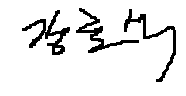 